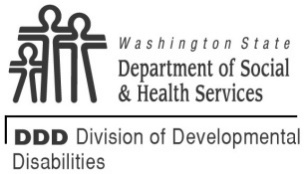 	DIVISION OF DEVELOPMENTAL DISABILITIES	Annual Assessment Checklist	DIVISION OF DEVELOPMENTAL DISABILITIES	Annual Assessment Checklist	DIVISION OF DEVELOPMENTAL DISABILITIES	Annual Assessment Checklist	DIVISION OF DEVELOPMENTAL DISABILITIES	Annual Assessment Checklist	DIVISION OF DEVELOPMENTAL DISABILITIES	Annual Assessment ChecklistThis form is a tool designed to assist the Case Resource Manager / Social Worker (CRM / SW) during the development of the Assessment.It is not mandatory.Some of the tasks will not apply to each individual.  Check each box as applicable.The checklist is not a client document so should not be included in the client file.This form is a tool designed to assist the Case Resource Manager / Social Worker (CRM / SW) during the development of the Assessment.It is not mandatory.Some of the tasks will not apply to each individual.  Check each box as applicable.The checklist is not a client document so should not be included in the client file.This form is a tool designed to assist the Case Resource Manager / Social Worker (CRM / SW) during the development of the Assessment.It is not mandatory.Some of the tasks will not apply to each individual.  Check each box as applicable.The checklist is not a client document so should not be included in the client file.This form is a tool designed to assist the Case Resource Manager / Social Worker (CRM / SW) during the development of the Assessment.It is not mandatory.Some of the tasks will not apply to each individual.  Check each box as applicable.The checklist is not a client document so should not be included in the client file.This form is a tool designed to assist the Case Resource Manager / Social Worker (CRM / SW) during the development of the Assessment.It is not mandatory.Some of the tasks will not apply to each individual.  Check each box as applicable.The checklist is not a client document so should not be included in the client file.This form is a tool designed to assist the Case Resource Manager / Social Worker (CRM / SW) during the development of the Assessment.It is not mandatory.Some of the tasks will not apply to each individual.  Check each box as applicable.The checklist is not a client document so should not be included in the client file.This form is a tool designed to assist the Case Resource Manager / Social Worker (CRM / SW) during the development of the Assessment.It is not mandatory.Some of the tasks will not apply to each individual.  Check each box as applicable.The checklist is not a client document so should not be included in the client file.This form is a tool designed to assist the Case Resource Manager / Social Worker (CRM / SW) during the development of the Assessment.It is not mandatory.Some of the tasks will not apply to each individual.  Check each box as applicable.The checklist is not a client document so should not be included in the client file.CLIENT NAMECLIENT NAMECLIENT NAMECLIENT NAMEADSA NUMBERCRM / SW  NAMEDATEDATEPrior to the assessment:Prior to the assessment:Prior to the assessment:Prior to the assessment:Prior to the assessment:Prior to the assessment:Prior to the assessment:Prior to the assessment:Note:  Bolded items pertain only to Waiver clients.Note:  Bolded items pertain only to Waiver clients.Note:  Bolded items pertain only to Waiver clients.Note:  Bolded items pertain only to Waiver clients.Note:  Bolded items pertain only to Waiver clients.Note:  Bolded items pertain only to Waiver clients.Note:  Bolded items pertain only to Waiver clients.Note:  Bolded items pertain only to Waiver clients.  COMPLETEDN / ATASKTASKTASKTASKTASKSER (IF APPLICABLEContact the client to: 1) Schedule the assessment interview; 2) Discuss who to invite; 3) Verify choice of NSA representative.  Contact the client to: 1) Schedule the assessment interview; 2) Discuss who to invite; 3) Verify choice of NSA representative.  Contact the client to: 1) Schedule the assessment interview; 2) Discuss who to invite; 3) Verify choice of NSA representative.  Contact the client to: 1) Schedule the assessment interview; 2) Discuss who to invite; 3) Verify choice of NSA representative.  Contact the client to: 1) Schedule the assessment interview; 2) Discuss who to invite; 3) Verify choice of NSA representative.  MandatoryContact the legal representative (if any) to:  1) Schedule the assessment interview; 2) Discuss who to invite; 3) Confirm / request documentation of legal representative status.Contact the legal representative (if any) to:  1) Schedule the assessment interview; 2) Discuss who to invite; 3) Confirm / request documentation of legal representative status.Contact the legal representative (if any) to:  1) Schedule the assessment interview; 2) Discuss who to invite; 3) Confirm / request documentation of legal representative status.Contact the legal representative (if any) to:  1) Schedule the assessment interview; 2) Discuss who to invite; 3) Confirm / request documentation of legal representative status.Contact the legal representative (if any) to:  1) Schedule the assessment interview; 2) Discuss who to invite; 3) Confirm / request documentation of legal representative status.MandatoryContact the client representative (NSA) to: 1) Verify that he/she understands the role and wishes to continue; 2) Update the NSA information on collateral contacts screen if needed (form 16-195 may be used)Contact the client representative (NSA) to: 1) Verify that he/she understands the role and wishes to continue; 2) Update the NSA information on collateral contacts screen if needed (form 16-195 may be used)Contact the client representative (NSA) to: 1) Verify that he/she understands the role and wishes to continue; 2) Update the NSA information on collateral contacts screen if needed (form 16-195 may be used)Contact the client representative (NSA) to: 1) Verify that he/she understands the role and wishes to continue; 2) Update the NSA information on collateral contacts screen if needed (form 16-195 may be used)Contact the client representative (NSA) to: 1) Verify that he/she understands the role and wishes to continue; 2) Update the NSA information on collateral contacts screen if needed (form 16-195 may be used)MandatoryIf the client has county services, invite the county and employment vendor to the assessment interview (if client agrees).If the client has county services, invite the county and employment vendor to the assessment interview (if client agrees).If the client has county services, invite the county and employment vendor to the assessment interview (if client agrees).If the client has county services, invite the county and employment vendor to the assessment interview (if client agrees).If the client has county services, invite the county and employment vendor to the assessment interview (if client agrees).Invite others as requested by client.  Notice of Annual Assessment Review (DSHS 15-290) may be used.Invite others as requested by client.  Notice of Annual Assessment Review (DSHS 15-290) may be used.Invite others as requested by client.  Notice of Annual Assessment Review (DSHS 15-290) may be used.Invite others as requested by client.  Notice of Annual Assessment Review (DSHS 15-290) may be used.Invite others as requested by client.  Notice of Annual Assessment Review (DSHS 15-290) may be used.Mail information to Client / Legal Rep / NSA Rep:  Client Notification of Annual Assessment (DSHS 15-291); DDD brochure; Road Map to Services brochure; Wavier brochure and Waiver Facts Sheet.Mail information to Client / Legal Rep / NSA Rep:  Client Notification of Annual Assessment (DSHS 15-291); DDD brochure; Road Map to Services brochure; Wavier brochure and Waiver Facts Sheet.Mail information to Client / Legal Rep / NSA Rep:  Client Notification of Annual Assessment (DSHS 15-291); DDD brochure; Road Map to Services brochure; Wavier brochure and Waiver Facts Sheet.Mail information to Client / Legal Rep / NSA Rep:  Client Notification of Annual Assessment (DSHS 15-291); DDD brochure; Road Map to Services brochure; Wavier brochure and Waiver Facts Sheet.Mail information to Client / Legal Rep / NSA Rep:  Client Notification of Annual Assessment (DSHS 15-291); DDD brochure; Road Map to Services brochure; Wavier brochure and Waiver Facts Sheet.Prepare your materials for the Assessment meeting:http://intra.ddd.dshs.wa.gov/ddd/assessProject/assess_project.shtmlInclude voter registration forms and form 16-172Prepare your materials for the Assessment meeting:http://intra.ddd.dshs.wa.gov/ddd/assessProject/assess_project.shtmlInclude voter registration forms and form 16-172Prepare your materials for the Assessment meeting:http://intra.ddd.dshs.wa.gov/ddd/assessProject/assess_project.shtmlInclude voter registration forms and form 16-172Prepare your materials for the Assessment meeting:http://intra.ddd.dshs.wa.gov/ddd/assessProject/assess_project.shtmlInclude voter registration forms and form 16-172Prepare your materials for the Assessment meeting:http://intra.ddd.dshs.wa.gov/ddd/assessProject/assess_project.shtmlInclude voter registration forms and form 16-172Verify in Automated Client Eligibility System (ACES) that client meets financial eligibility for applicable programs:       MPC       SSP (State Supplemental payment)        WaiverLinks to helpful information:Determining Eligibility for waiversFinancial Eligibility for Personal Care ServicesVerify in Automated Client Eligibility System (ACES) that client meets financial eligibility for applicable programs:       MPC       SSP (State Supplemental payment)        WaiverLinks to helpful information:Determining Eligibility for waiversFinancial Eligibility for Personal Care ServicesVerify in Automated Client Eligibility System (ACES) that client meets financial eligibility for applicable programs:       MPC       SSP (State Supplemental payment)        WaiverLinks to helpful information:Determining Eligibility for waiversFinancial Eligibility for Personal Care ServicesVerify in Automated Client Eligibility System (ACES) that client meets financial eligibility for applicable programs:       MPC       SSP (State Supplemental payment)        WaiverLinks to helpful information:Determining Eligibility for waiversFinancial Eligibility for Personal Care ServicesVerify in Automated Client Eligibility System (ACES) that client meets financial eligibility for applicable programs:       MPC       SSP (State Supplemental payment)        WaiverLinks to helpful information:Determining Eligibility for waiversFinancial Eligibility for Personal Care ServicesConfirm in ACES that client meets disability criteria as established by the Social Security Act (N/A for non-waiver clients).Confirm in ACES that client meets disability criteria as established by the Social Security Act (N/A for non-waiver clients).Confirm in ACES that client meets disability criteria as established by the Social Security Act (N/A for non-waiver clients).Confirm in ACES that client meets disability criteria as established by the Social Security Act (N/A for non-waiver clients).Confirm in ACES that client meets disability criteria as established by the Social Security Act (N/A for non-waiver clients).If the client is age 16 or older, determine whether the SIS assessment will be a directed or conversational style interview.If the client is age 16 or older, determine whether the SIS assessment will be a directed or conversational style interview.If the client is age 16 or older, determine whether the SIS assessment will be a directed or conversational style interview.If the client is age 16 or older, determine whether the SIS assessment will be a directed or conversational style interview.If the client is age 16 or older, determine whether the SIS assessment will be a directed or conversational style interview.Print out Assessment Meeting Wrap-up form (DSHS 14-492) – Waiver clients onlyPrint out Assessment Meeting Wrap-up form (DSHS 14-492) – Waiver clients onlyPrint out Assessment Meeting Wrap-up form (DSHS 14-492) – Waiver clients onlyPrint out Assessment Meeting Wrap-up form (DSHS 14-492) – Waiver clients onlyPrint out Assessment Meeting Wrap-up form (DSHS 14-492) – Waiver clients onlyIf client does not have a Voluntary Participation form signed for their current waiver, print one to bring along – Waiver clients onlyIf client does not have a Voluntary Participation form signed for their current waiver, print one to bring along – Waiver clients onlyIf client does not have a Voluntary Participation form signed for their current waiver, print one to bring along – Waiver clients onlyIf client does not have a Voluntary Participation form signed for their current waiver, print one to bring along – Waiver clients onlyIf client does not have a Voluntary Participation form signed for their current waiver, print one to bring along – Waiver clients onlyOther:       Other:       Other:       Other:       Other:       Before leaving the office CHECK OUT the client’s CARE record.Before leaving the office CHECK OUT the client’s CARE record.Before leaving the office CHECK OUT the client’s CARE record.Before leaving the office CHECK OUT the client’s CARE record.Before leaving the office CHECK OUT the client’s CARE record.At the Assessment Meeting:At the Assessment Meeting:At the Assessment Meeting:At the Assessment Meeting:At the Assessment Meeting:At the Assessment Meeting:At the Assessment Meeting:At the Assessment Meeting:  COMPLETEDN / ATASKTASKTASKTASKTASKSER (IF APPLICABLEComplete the following forms with the client / legal rep if they have not already been completed and placed in the client file:  Health Insurance Portability and Accountability Act (HIPAA) acknowledgement (Notice of Privacy Practices, DSHS 03-387); Advanced Directives and Estate Recovery (DSHS 14-454); Your Rights and Responsibilities (DSHS 16-172).Complete the following forms with the client / legal rep if they have not already been completed and placed in the client file:  Health Insurance Portability and Accountability Act (HIPAA) acknowledgement (Notice of Privacy Practices, DSHS 03-387); Advanced Directives and Estate Recovery (DSHS 14-454); Your Rights and Responsibilities (DSHS 16-172).Complete the following forms with the client / legal rep if they have not already been completed and placed in the client file:  Health Insurance Portability and Accountability Act (HIPAA) acknowledgement (Notice of Privacy Practices, DSHS 03-387); Advanced Directives and Estate Recovery (DSHS 14-454); Your Rights and Responsibilities (DSHS 16-172).Complete the following forms with the client / legal rep if they have not already been completed and placed in the client file:  Health Insurance Portability and Accountability Act (HIPAA) acknowledgement (Notice of Privacy Practices, DSHS 03-387); Advanced Directives and Estate Recovery (DSHS 14-454); Your Rights and Responsibilities (DSHS 16-172).Complete the following forms with the client / legal rep if they have not already been completed and placed in the client file:  Health Insurance Portability and Accountability Act (HIPAA) acknowledgement (Notice of Privacy Practices, DSHS 03-387); Advanced Directives and Estate Recovery (DSHS 14-454); Your Rights and Responsibilities (DSHS 16-172).MandatoryObtain signed Consent form (DSHS 14-012) if necessary to request information.Obtain signed Consent form (DSHS 14-012) if necessary to request information.Obtain signed Consent form (DSHS 14-012) if necessary to request information.Obtain signed Consent form (DSHS 14-012) if necessary to request information.Obtain signed Consent form (DSHS 14-012) if necessary to request information.If the client is age 18 or older, provide the client with voter registration information (DSHS 02-541).If the client is age 18 or older, provide the client with voter registration information (DSHS 02-541).If the client is age 18 or older, provide the client with voter registration information (DSHS 02-541).If the client is age 18 or older, provide the client with voter registration information (DSHS 02-541).If the client is age 18 or older, provide the client with voter registration information (DSHS 02-541).MandatoryUpdate client and collateral contact information.Update client and collateral contact information.Update client and collateral contact information.Update client and collateral contact information.Update client and collateral contact information.Review the prior year’s services and all approved programs with the client (for waiver clients, use the Plan Review screen in the ISP).Review the prior year’s services and all approved programs with the client (for waiver clients, use the Plan Review screen in the ISP).Review the prior year’s services and all approved programs with the client (for waiver clients, use the Plan Review screen in the ISP).Review the prior year’s services and all approved programs with the client (for waiver clients, use the Plan Review screen in the ISP).Review the prior year’s services and all approved programs with the client (for waiver clients, use the Plan Review screen in the ISP).Add all program / service requests to Service Requests screen in Client Details Folder.Add all program / service requests to Service Requests screen in Client Details Folder.Add all program / service requests to Service Requests screen in Client Details Folder.Add all program / service requests to Service Requests screen in Client Details Folder.Add all program / service requests to Service Requests screen in Client Details Folder.Create the Assessment.  Introduce / explain the assessment process and rating scales.Create the Assessment.  Introduce / explain the assessment process and rating scales.Create the Assessment.  Introduce / explain the assessment process and rating scales.Create the Assessment.  Introduce / explain the assessment process and rating scales.Create the Assessment.  Introduce / explain the assessment process and rating scales.Complete the Support Assessment module.Complete the Support Assessment module.Complete the Support Assessment module.Complete the Support Assessment module.Complete the Support Assessment module.Ensure all approved programs and services are included in “Programs On / Considered For” buckets on the “Program and Services” screen.Ensure all approved programs and services are included in “Programs On / Considered For” buckets on the “Program and Services” screen.Ensure all approved programs and services are included in “Programs On / Considered For” buckets on the “Program and Services” screen.Ensure all approved programs and services are included in “Programs On / Considered For” buckets on the “Program and Services” screen.Ensure all approved programs and services are included in “Programs On / Considered For” buckets on the “Program and Services” screen.Create and complete the Service Level Assessment module.Create and complete the Service Level Assessment module.Create and complete the Service Level Assessment module.Create and complete the Service Level Assessment module.Create and complete the Service Level Assessment module.Take time to discuss the client’s goals, concerns and interests.Take time to discuss the client’s goals, concerns and interests.Take time to discuss the client’s goals, concerns and interests.Take time to discuss the client’s goals, concerns and interests.Take time to discuss the client’s goals, concerns and interests.Create the Individual Support Plan (ISP).  Discuss formal and informal supports to meet identified needs.Create the Individual Support Plan (ISP).  Discuss formal and informal supports to meet identified needs.Create the Individual Support Plan (ISP).  Discuss formal and informal supports to meet identified needs.Create the Individual Support Plan (ISP).  Discuss formal and informal supports to meet identified needs.Create the Individual Support Plan (ISP).  Discuss formal and informal supports to meet identified needs.Discuss emergency plan and provide information (DOH Emergency Preparedness Handbook and Personal Emergency Plan Information (DSHS 16-205).  Discuss emergency plan and provide information (DOH Emergency Preparedness Handbook and Personal Emergency Plan Information (DSHS 16-205).  Discuss emergency plan and provide information (DOH Emergency Preparedness Handbook and Personal Emergency Plan Information (DSHS 16-205).  Discuss emergency plan and provide information (DOH Emergency Preparedness Handbook and Personal Emergency Plan Information (DSHS 16-205).  Discuss emergency plan and provide information (DOH Emergency Preparedness Handbook and Personal Emergency Plan Information (DSHS 16-205).  Ask if client and / or legal representative would like to have the assessment details and/or program WACs to be sent to them.Ask if client and / or legal representative would like to have the assessment details and/or program WACs to be sent to them.Ask if client and / or legal representative would like to have the assessment details and/or program WACs to be sent to them.Ask if client and / or legal representative would like to have the assessment details and/or program WACs to be sent to them.Ask if client and / or legal representative would like to have the assessment details and/or program WACs to be sent to them.Have the client and / or their legal representative complete the Assessment Meeting Wrap-up and Voluntary Participation if applicable - Waiver clients only.Have the client and / or their legal representative complete the Assessment Meeting Wrap-up and Voluntary Participation if applicable - Waiver clients only.Have the client and / or their legal representative complete the Assessment Meeting Wrap-up and Voluntary Participation if applicable - Waiver clients only.Have the client and / or their legal representative complete the Assessment Meeting Wrap-up and Voluntary Participation if applicable - Waiver clients only.Have the client and / or their legal representative complete the Assessment Meeting Wrap-up and Voluntary Participation if applicable - Waiver clients only.Provide the client / NSA Representative with a copy of the Acknowledgement of My Responsibilities as the Employer of My Individual Providers form (DSHS 11-055) if the client will be hiring an individual provider (IP) to deliver personal care or respite services.Provide the client / NSA Representative with a copy of the Acknowledgement of My Responsibilities as the Employer of My Individual Providers form (DSHS 11-055) if the client will be hiring an individual provider (IP) to deliver personal care or respite services.Provide the client / NSA Representative with a copy of the Acknowledgement of My Responsibilities as the Employer of My Individual Providers form (DSHS 11-055) if the client will be hiring an individual provider (IP) to deliver personal care or respite services.Provide the client / NSA Representative with a copy of the Acknowledgement of My Responsibilities as the Employer of My Individual Providers form (DSHS 11-055) if the client will be hiring an individual provider (IP) to deliver personal care or respite services.Provide the client / NSA Representative with a copy of the Acknowledgement of My Responsibilities as the Employer of My Individual Providers form (DSHS 11-055) if the client will be hiring an individual provider (IP) to deliver personal care or respite services.MandatoryOther:       Other:       Other:       Other:       Other:       After the Assessment Meeting:After the Assessment Meeting:After the Assessment Meeting:After the Assessment Meeting:After the Assessment Meeting:After the Assessment Meeting:After the Assessment Meeting:After the Assessment Meeting:  COMPLETEDN / ATASKTASKTASKTASKTASKSER (IF APPLICABLEContinue to work on assessment screens to ensure accuracy of coding (“Connect the dots”).Continue to work on assessment screens to ensure accuracy of coding (“Connect the dots”).Continue to work on assessment screens to ensure accuracy of coding (“Connect the dots”).Continue to work on assessment screens to ensure accuracy of coding (“Connect the dots”).Continue to work on assessment screens to ensure accuracy of coding (“Connect the dots”).Submit requests for any necessary Exceptions to Rule (ETR), Exceptions to Policy (ETP), and / or Prior Approvals.Submit requests for any necessary Exceptions to Rule (ETR), Exceptions to Policy (ETP), and / or Prior Approvals.Submit requests for any necessary Exceptions to Rule (ETR), Exceptions to Policy (ETP), and / or Prior Approvals.Submit requests for any necessary Exceptions to Rule (ETR), Exceptions to Policy (ETP), and / or Prior Approvals.Submit requests for any necessary Exceptions to Rule (ETR), Exceptions to Policy (ETP), and / or Prior Approvals.Review “Critical Indicators List” on the referral screen of the assessment and make any other necessary referrals.Review “Critical Indicators List” on the referral screen of the assessment and make any other necessary referrals.Review “Critical Indicators List” on the referral screen of the assessment and make any other necessary referrals.Review “Critical Indicators List” on the referral screen of the assessment and make any other necessary referrals.Review “Critical Indicators List” on the referral screen of the assessment and make any other necessary referrals.Complete Mandatory Nursing Services referral when “Skin Observation Protocol” is in the “Critical Indicators List”.  Skin Observation Protocol PolicyComplete Mandatory Nursing Services referral when “Skin Observation Protocol” is in the “Critical Indicators List”.  Skin Observation Protocol PolicyComplete Mandatory Nursing Services referral when “Skin Observation Protocol” is in the “Critical Indicators List”.  Skin Observation Protocol PolicyComplete Mandatory Nursing Services referral when “Skin Observation Protocol” is in the “Critical Indicators List”.  Skin Observation Protocol PolicyComplete Mandatory Nursing Services referral when “Skin Observation Protocol” is in the “Critical Indicators List”.  Skin Observation Protocol PolicyMandatoryReview County Authorization screen in CARE and coordinate for planned rates / level of service.Review County Authorization screen in CARE and coordinate for planned rates / level of service.Review County Authorization screen in CARE and coordinate for planned rates / level of service.Review County Authorization screen in CARE and coordinate for planned rates / level of service.Review County Authorization screen in CARE and coordinate for planned rates / level of service.For SL and GH clients:  Review client’s need for Support Living (Residential) Allowance.For SL and GH clients:  Review client’s need for Support Living (Residential) Allowance.For SL and GH clients:  Review client’s need for Support Living (Residential) Allowance.For SL and GH clients:  Review client’s need for Support Living (Residential) Allowance.For SL and GH clients:  Review client’s need for Support Living (Residential) Allowance.For SL and GH clients:  Coordinate with Resource Manager for rate setting.For SL and GH clients:  Coordinate with Resource Manager for rate setting.For SL and GH clients:  Coordinate with Resource Manager for rate setting.For SL and GH clients:  Coordinate with Resource Manager for rate setting.For SL and GH clients:  Coordinate with Resource Manager for rate setting.For IFS, review Individual and Family Services (IFS) Budget screen before moving assessment to current.For IFS, review Individual and Family Services (IFS) Budget screen before moving assessment to current.For IFS, review Individual and Family Services (IFS) Budget screen before moving assessment to current.For IFS, review Individual and Family Services (IFS) Budget screen before moving assessment to current.For IFS, review Individual and Family Services (IFS) Budget screen before moving assessment to current.Review support needs screen in ISP to ensure that:  1) services are assigned to the appropriate providers (non-waiver) clients; 2) all identified health and welfare needs are assigned to appropriate provider (waiver clients); 3) All paid services and providers are listed on the ISP/CARE plan.Review support needs screen in ISP to ensure that:  1) services are assigned to the appropriate providers (non-waiver) clients; 2) all identified health and welfare needs are assigned to appropriate provider (waiver clients); 3) All paid services and providers are listed on the ISP/CARE plan.Review support needs screen in ISP to ensure that:  1) services are assigned to the appropriate providers (non-waiver) clients; 2) all identified health and welfare needs are assigned to appropriate provider (waiver clients); 3) All paid services and providers are listed on the ISP/CARE plan.Review support needs screen in ISP to ensure that:  1) services are assigned to the appropriate providers (non-waiver) clients; 2) all identified health and welfare needs are assigned to appropriate provider (waiver clients); 3) All paid services and providers are listed on the ISP/CARE plan.Review support needs screen in ISP to ensure that:  1) services are assigned to the appropriate providers (non-waiver) clients; 2) all identified health and welfare needs are assigned to appropriate provider (waiver clients); 3) All paid services and providers are listed on the ISP/CARE plan.Confirm appropriate provider contracts are current and in signed status.Confirm appropriate provider contracts are current and in signed status.Confirm appropriate provider contracts are current and in signed status.Confirm appropriate provider contracts are current and in signed status.Confirm appropriate provider contracts are current and in signed status.Before moving assessment to current, make sure comment boxes are completed.Before moving assessment to current, make sure comment boxes are completed.Before moving assessment to current, make sure comment boxes are completed.Before moving assessment to current, make sure comment boxes are completed.Before moving assessment to current, make sure comment boxes are completed.Enter the Predicted ISP Effective Date and move the assessment to current.Enter the Predicted ISP Effective Date and move the assessment to current.Enter the Predicted ISP Effective Date and move the assessment to current.Enter the Predicted ISP Effective Date and move the assessment to current.Enter the Predicted ISP Effective Date and move the assessment to current.Once the Assessment is moved to current:Once the Assessment is moved to current:Once the Assessment is moved to current:Once the Assessment is moved to current:Once the Assessment is moved to current:Once the Assessment is moved to current:Once the Assessment is moved to current:Once the Assessment is moved to current:  COMPLETEDN / ATASKTASKTASKTASKTASKSER (IF APPLICABLEBefore sending the Service Summary and Planned Action Notice (PAN), contact client and/or NSA Representative to inform them of service decisions.Before sending the Service Summary and Planned Action Notice (PAN), contact client and/or NSA Representative to inform them of service decisions.Before sending the Service Summary and Planned Action Notice (PAN), contact client and/or NSA Representative to inform them of service decisions.Before sending the Service Summary and Planned Action Notice (PAN), contact client and/or NSA Representative to inform them of service decisions.Before sending the Service Summary and Planned Action Notice (PAN), contact client and/or NSA Representative to inform them of service decisions.MandatoryIf guardian was not at the Assessment, send a copy of the Assessment Wrap Up form for their review, and the Voluntary Placement form for their signature if needed.If guardian was not at the Assessment, send a copy of the Assessment Wrap Up form for their review, and the Voluntary Placement form for their signature if needed.If guardian was not at the Assessment, send a copy of the Assessment Wrap Up form for their review, and the Voluntary Placement form for their signature if needed.If guardian was not at the Assessment, send a copy of the Assessment Wrap Up form for their review, and the Voluntary Placement form for their signature if needed.If guardian was not at the Assessment, send a copy of the Assessment Wrap Up form for their review, and the Voluntary Placement form for their signature if needed.  Mandatory, if appliesComplete a Planned Action Notice (PAN) within five (5) working days of moving the assessment to currentComplete a Planned Action Notice (PAN) within five (5) working days of moving the assessment to currentComplete a Planned Action Notice (PAN) within five (5) working days of moving the assessment to currentComplete a Planned Action Notice (PAN) within five (5) working days of moving the assessment to currentComplete a Planned Action Notice (PAN) within five (5) working days of moving the assessment to currentSend Service Summary and PAN to client and their NSA Representative for signature.  If client receives personal care services, and the PCRC did not print with the PAN, send copy of CARE Results as well.Send Service Summary and PAN to client and their NSA Representative for signature.  If client receives personal care services, and the PCRC did not print with the PAN, send copy of CARE Results as well.Send Service Summary and PAN to client and their NSA Representative for signature.  If client receives personal care services, and the PCRC did not print with the PAN, send copy of CARE Results as well.Send Service Summary and PAN to client and their NSA Representative for signature.  If client receives personal care services, and the PCRC did not print with the PAN, send copy of CARE Results as well.Send Service Summary and PAN to client and their NSA Representative for signature.  If client receives personal care services, and the PCRC did not print with the PAN, send copy of CARE Results as well.Send CSO / DDD Communication form DSHS 15-345 via Barcode.Send CSO / DDD Communication form DSHS 15-345 via Barcode.Send CSO / DDD Communication form DSHS 15-345 via Barcode.Send CSO / DDD Communication form DSHS 15-345 via Barcode.Send CSO / DDD Communication form DSHS 15-345 via Barcode.Obtain ISP consent/approval for the Service Summary from the client or their legal decision maker (i.e. verbal, signed, or assumed as applicable).Obtain ISP consent/approval for the Service Summary from the client or their legal decision maker (i.e. verbal, signed, or assumed as applicable).Obtain ISP consent/approval for the Service Summary from the client or their legal decision maker (i.e. verbal, signed, or assumed as applicable).Obtain ISP consent/approval for the Service Summary from the client or their legal decision maker (i.e. verbal, signed, or assumed as applicable).Obtain ISP consent/approval for the Service Summary from the client or their legal decision maker (i.e. verbal, signed, or assumed as applicable).Mandatory for verbal consentOther:       Other:       Other:       Other:       Other:       After Consent / Approval of Plan is received:After Consent / Approval of Plan is received:After Consent / Approval of Plan is received:After Consent / Approval of Plan is received:After Consent / Approval of Plan is received:After Consent / Approval of Plan is received:After Consent / Approval of Plan is received:After Consent / Approval of Plan is received:  COMPLETEDN / ATASKTASKTASKTASKTASKSER (IF APPLICABLECase Manager / Social Worker (CM / SW) signs and dates ISP.Case Manager / Social Worker (CM / SW) signs and dates ISP.Case Manager / Social Worker (CM / SW) signs and dates ISP.Case Manager / Social Worker (CM / SW) signs and dates ISP.Case Manager / Social Worker (CM / SW) signs and dates ISP.CM / SW updates electronic Plan Effective Date as neededCM / SW updates electronic Plan Effective Date as neededCM / SW updates electronic Plan Effective Date as neededCM / SW updates electronic Plan Effective Date as neededCM / SW updates electronic Plan Effective Date as neededCopy of Signed Service Summary and Assessment Details mailed to all ADSA providers and county (if applicable).Copy of Signed Service Summary and Assessment Details mailed to all ADSA providers and county (if applicable).Copy of Signed Service Summary and Assessment Details mailed to all ADSA providers and county (if applicable).Copy of Signed Service Summary and Assessment Details mailed to all ADSA providers and county (if applicable).Copy of Signed Service Summary and Assessment Details mailed to all ADSA providers and county (if applicable).If applicable, start aggregate budget tracking sheet and respite tracking sheet (waiver clients).If applicable, start aggregate budget tracking sheet and respite tracking sheet (waiver clients).If applicable, start aggregate budget tracking sheet and respite tracking sheet (waiver clients).If applicable, start aggregate budget tracking sheet and respite tracking sheet (waiver clients).If applicable, start aggregate budget tracking sheet and respite tracking sheet (waiver clients).Create / update service authorizations in CASIS (DDD clients) or CARE (LTC children).Create / update service authorizations in CASIS (DDD clients) or CARE (LTC children).Create / update service authorizations in CASIS (DDD clients) or CARE (LTC children).Create / update service authorizations in CASIS (DDD clients) or CARE (LTC children).Create / update service authorizations in CASIS (DDD clients) or CARE (LTC children).Terminate authorizations that are no longer neededTerminate authorizations that are no longer neededTerminate authorizations that are no longer neededTerminate authorizations that are no longer neededTerminate authorizations that are no longer neededOther:       Other:       Other:       Other:       Other:       Opening Case Management:Opening Case Management:Opening Case Management:Opening Case Management:Opening Case Management:Opening Case Management:Opening Case Management:Opening Case Management:  COMPLETEDN / ATASKTASKTASKTASKTASKSER (IF APPLICABLEIf a service is approved (ETR, ETP, prior approval, etc.) after ISP is signed, amend ISP to include additional services.If a service is approved (ETR, ETP, prior approval, etc.) after ISP is signed, amend ISP to include additional services.If a service is approved (ETR, ETP, prior approval, etc.) after ISP is signed, amend ISP to include additional services.If a service is approved (ETR, ETP, prior approval, etc.) after ISP is signed, amend ISP to include additional services.If a service is approved (ETR, ETP, prior approval, etc.) after ISP is signed, amend ISP to include additional services.Notify client / NSA Rep / Legal Rep of changes to ISP and obtain verbal consent.Notify client / NSA Rep / Legal Rep of changes to ISP and obtain verbal consent.Notify client / NSA Rep / Legal Rep of changes to ISP and obtain verbal consent.Notify client / NSA Rep / Legal Rep of changes to ISP and obtain verbal consent.Notify client / NSA Rep / Legal Rep of changes to ISP and obtain verbal consent.Send new Service Summary and PAN to client and/or legal representative for signature.Send new Service Summary and PAN to client and/or legal representative for signature.Send new Service Summary and PAN to client and/or legal representative for signature.Send new Service Summary and PAN to client and/or legal representative for signature.Send new Service Summary and PAN to client and/or legal representative for signature.File all assessment related documents (i.e. signature page, wrap-up page, consent form, etc.) in client file.File all assessment related documents (i.e. signature page, wrap-up page, consent form, etc.) in client file.File all assessment related documents (i.e. signature page, wrap-up page, consent form, etc.) in client file.File all assessment related documents (i.e. signature page, wrap-up page, consent form, etc.) in client file.File all assessment related documents (i.e. signature page, wrap-up page, consent form, etc.) in client file.Document monitoring activities in SERsDocument monitoring activities in SERsDocument monitoring activities in SERsDocument monitoring activities in SERsDocument monitoring activities in SERsOther:       Other:       Other:       Other:       Other:       